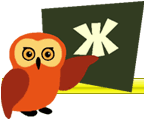 Критеријуми,начини, поступци и динамика оцењивања из предмета хемија за 7.разредБројчана оцена из хемије у току школске године  утврђује се на основу следећих критеријума:1.Оствареност исхода 2. Самосталност и ангажовање ученикаИсходи су искази о томе шта ученици умеју да ураде на основу знања која су стекли учећи хемијуУколико ученик стиче образовање и васпитање по ИОП-у 1, оцењује се на основу ангажовања и степена остварености исхода, уз прилагођавање начина и поступка оцењивања.Уколико ученик стиче образовање и васпитање по ИОП-у 2, оцењује се на основу ангажовања и степена остварености прилагођених циљева и исхода, који су дефинисани у персонализованом плану наставе и учења, уз прилагођавање начина и поступка оцењивања.Ученику који стиче образовање и васпитање по индивидуалном образовном плану ,а не испуњава захтеве по прилагођеним стандардима постигнућа ревидира се индивидуални образовни план.Ученик са изузетним способностима који стиче образовање и васпитање на прилагођен и обогаћен начин, применом индивидуалног образовног плана, оцењује се на основу праћења остваривања прописаних исхода и стандарда постигнућа и ангажовања.Ученик се из предмета хемија оцењује на основу :писмене провере постигнућаусмене провере постигнућа, и практичног рада а у складу са програмом предмета .активности на часуУченик се оцењује и на основу активности и његових резултата рада, а нарочито: излагања и представљања (изложба радова, резултати истраживања, модели, цртежи, постери и др.), учешћа у дебати и дискусији, израда домаћих задатака, учешће у различитим облицима групног рада, рада на пројектима. Постигнуће ученика из практичног рада, огледа, лабораторијске вежбе, оцењује се на основу примене учениковог знања, самосталности, показаних вештина у коришћењу материјала, алата, инструмената и других помагала у извођењу задатка, као и примене мера заштите и безбедности према себи, другима и околини, у складу са програмом предмета..Усмено и писмено оцењивање успеха ученика• Усмена провера постигнућа ученика - обавља се у току оба полугодишта. Најмање једна оцена треба да буде на основу усмене провере постигнућа ученика.Оцена добијена усменом провером знања саопштава се и обралаже ученику на истом часу.Одличан (5) добија ученик који: •	је у потпуности савладао градиво,•	је сигуран и самосталан, брзо и логично закључује, •	успешно повезује садржаје, уочава корелације с другим предметима, •	зна применити знање у решавању проблемских задатака, •	брзо, тачно, опширно, логички и аргументовано одговара на постављена питања,•	самостално или у групи ради и презентира пројектне задатке,•	је одговоран према раду, наставницима, ученицима, и животном окружењу.Врло добар (4) добија ученик који: •	има висок ниво и обим знања и степен разумевања програмских садржаја,•	спорије, али тачно, логично и углавном аргументовано одговара на постављена 	питања, уз евентуално постављање подпитања,•	поседује и успешно примењује стечена знања из хемије(уз мању помоћ 	наставника и висок 	степен ангажовања ученика),•	доноси закључке на већ наученим примерима,•	се повремено укључује у тимски рад при изради пројектних задатака,•	је одговоран према раду, наставницима, ученицима, и животном окружењу.Добар (3) добија ученик који:•	има просечан ниво и обим знања и степен разумевања програмских садржаја,•	полагано и углавном тачно одговара на постављена питања, уз помоћ 	наставника,•	углавном разуме наставне садржаје и деломично примењује стечена знања,•	изводи закључке уз помоћ наставника,•	је понекад и неспреман може изказати знање, способности и вештине из 	хемије,•	је одговоран према наставницима, ученицима, и животном окружењу.Довољан (2) добија ученик који:•	има задовољавајући ниво и обим знања (не разуме у потпуности наставне 	садржаје и отежано 	примењује стечена знања),•	деломично и површно одговара на постављена питања уз помоћ наставника,•	уз знатну помоћ наставника на једноставан начин набраја и описује хемијске појмове	код доношења закључака наилази на веће проблеме и несамостално доноси 	закључке.Недовољан (1) добија ученик који:•	није достигао задовољавајући ниво и обим знања и разумевања програмских 	садржаја,•	не одговара на постављена питања и није усвојио кључне појмове,•	не разуме наставне садржаје и не примењује знање из хемије и у 	свакодневном животу,•	уз велику помоћ наставника непотпуно и несувисло описујехемијске појмове,•	не показује вољу за стицање знања из хемије,•	погрешно уочава хемијске процесе те доноси нелогичне закључке без 	разумевања.• Писмена провера постигнућа ученика(контролна вежба) – изводиће се преме унапред утврђеном плану који ће бити истакнут на сајту школе. Начини оцењивања: Објективни тестови са допуњавањем,различити типови задатака.Контролни се вреднује кроз проценте:Остале активности које улазе у оценуРад на часу - је слободна процена наставника о учениковом раду током тромесечја/полугодишта/школске године. Рад на часу подразумева ученикову пажњу, праћење (слушање наставника или ученика док излажу), једном речју активно учествовање у наставном процесу.Пројекат– (изведен у школи или код куће; израда модела, плаката, реферата, презентације на рачунару и сл.), индивидуално, у пару или у групи. Ученик ради пројекат на одређену тему коју му задаје наставник. Након завршетка пројекта ученик је у обавези да пред осталим ученицима и наставником, пројекат одбрани. Временски оквир за израду пројекта зависи од његовог  обима. За рад на пројекту и за његово представљање другима ученик добија одговарајућу оцену. КРИТЕРИЈУМИ ОЦЕЊИВАЊА УЧЕНИЧКИХ ПРОЈЕКАТА Ученик у току часова (утврђивања и обраде новог градива),добија знак плус или минус у зависности од његовог ангажовања на часу,током провере домаћих задатака ...Ученик који на часу нема свеску уџбеник,лабораторијске вежбе са задацима из хемије и притом не ради ништа од оног што је предвиђено за тај час добија минус.Знакови се евидентирају код ученика у свесци и кад ученик сакупи пет знакова изводи се оцена из активности која се уноси у дневник. • Ваннаставне активности - подразумева ангажовање ученика у ваннастваним активностима као што су Дан природних наука, као и током   посета, конкурса... • Остало - у закључну оцену за крај полугодишта/школске год. могу да уђу и остале активности и интересовања ученика, његова залагања, прикази занимљивих текстова из научно-популарне литературе, редован долазак на часове додатне и допунске наставе.Оцене:1. Број оцена у току полугодишта – 4или више2. Број писмених провера знања – 5 у току године3. Број оцена са усмених одговора -1по полугодишту 4. Оцена са реферата, есеја, пројеката, лабораторијских вежби, извођења демонстрационих огледа-1 5. Активност на часу на основу уписа плусева – 1или вишеИСХОДИПо завршетку разреда ученик ће бити у стању да:Х7И1 – идентификује и објашњава појмове који повезују хемију са другим наукама и различитим професијама, и принципима одрживог развоја;Х7И2 – правилно рукује лабораторијским посуђем, прибором и супстанцама, и показује одговоран однос према здрављу и животној средини;Х7И3 – експериментално појединачно и у групи испита, опише и објасни физичка и хемијска својства супстанци, и физичке и хемијске промене супстанци;Х7И4 – повезује физичка и хемијска својства супстанци са применом у свакодневном животу и различитим професијама;Х7И5 – налази потребне информације у различитим изворима користећи основну хемијску терминологију и симболику;Х7И6 – објашњава основну разлику између хемијских елемената и једињења, и препознаје примере хемијских елемената и једињења у свакодневном животу;Х7И7 – објашњава по чему се разликују чисте супстанце од смеша и илуструје то примерима;Х7И8 – разликује хомогене и хетерогене смеше, наводи примере из свакодневног живота и раздваја састојке смеша;Х7И9 – представља структуру атома, молекула и јона помоћу модела, хемијских симбола и формула;Х7И10 – повезује распоред електрона у атому елемента с положајем елемента у Периодном систему елемената и својствима елемента;Х7И11 – разликује хемијске елементе и једињења на основу хемијских симбола и формула;Х7И12 – разликује типове хемијских веза, препознаје тип хемијске везе у супстанцама и повезује са својствима тих супстанци;Х7И13 – објасни процес растварања супстанце и квантитативно значење растворљивости супстанце;Х7И14 – изводи израчунавања у вези с масеним процентним саставом раствора;Х7И15 – напише једначине хемијских реакција и објасни њихово квалитативно и квантитативно значење;Х7И16 – квантитативно тумачи хемијске симболе и формуле користећи појмове релативна атомска и молекулска маса, количина супстанце и моларна маса;Х7И17 – опише и објасни физичка и хемијска својства водоника и кисеоника;Х7И18 – разликује оксиде, киселине, хидроксиде и соли на основу хемијске формуле и назива, и опише основна својства ових класа једињења;Х7И19 – индикаторима испита и на рН скали процени киселост раствора;Х7И20 – тумачи ознаке са амбалаже супстанци/комерцијалних проиУџбеник по коме се изводи настава:Хемија  за 7. разред основне школе ,-Аутори:Јасна Адамов,Наталија Макивић и Станислава Олић Нинковић;-Издавач: Герундијум-Лабораторијске вежбе са задацима из хемије,- Аутори: Јасна Адамов, Наталија Макивић и Станислава Олић Нинковић;- Издавач: ГерундијумОценаОпис оцене – проценат (бодови)Одличан (5)85-100 %Врло добар (4)66-84 %Добар (3)51-65 %Довољан (2)36-50 %Недовољан (1)0-35 %ЕЛЕМЕНТИ ОЦЕЊИВАЊАОЦЕНАСадржај мора да одговара задатој темиПрипремљен пројекат презентује уз читање без излагања наученогТачност презентованих информација ДОВОЉАН(2)Садржај мора да одговара задатој темиПрипремљен пројекат презентује уз излагање наученог садржаја из уџбеника Тачност презентованих информацијаДОБАР(3)Садржај мора да одговара задатој темиПрипремљен пројекат презентује уз излагање наученог садржаја из уџбеника и других извора Издвајање теза Писање формула и једначина (ако их тема садржи)Тачност презентованих информацијаВРЛО ДОБАР(4)Садржај мора да одговара задатој темиПрипремљен пројекат презентује уз излагање наученог садржаја из уџбеника и других извора Издвајање теза Писање формула и једначина (ако их тема садржи)Постављање питања одељењу везаних за тему излагања ,током и након излагања Издвајање теза Писање формула и једначина (ако их тема садржи)ОДЛИЧАН(5)Наставне теме исходиХемија као експериментална наука и хемија у свету око насХ7И1,  Х7И7,  Х7И20Хемијска лабораторијаХ7И2,  Х7И3,  Х7И4Атоми и хемијски елементиХ7И2,  Х7И4,  Х7И5,  Х7И9,  Х7И10,  Х7И11Молекули елемената и једињења, јони и јонска једињењаХ7И2,  Х7И5,  Х7И6,  Х7И9,  Х7И10, Х7И11,  Х7И12Хомогене и хетерогене смешеХ7И2,  Х7И5,  Х7И7,  Х7И8,  Х7И13 ,Х7И14Хемијске реакције и хемијске једначинеХ7И2,  Х7И15Израчунавања у хемијиХ7И2,  Х7И15,  Х7И16Водоник и кисеоник и њихова једињења. СолиХ7И2, Х7И4,  Х7И15,  Х7И17,  Х7И18,  Х7И19,  Х7И20